Результат интеллектуальной деятельностив виде секрета производства (ноу-хау)«Методические рекомендации по оценке стоимости НМА и объектов интеллектуальной собственности (РИД) компаний»разработан в рамках научно-исследовательской работы по теме:«Разработка и внедрение системы оценки и коммерциализации результатов научных исследований в российских научных организациях и организациях высшего образования» (ВТК-ГЗ-17-20) в рамках государственного задания на 2020 годСведения об авторах: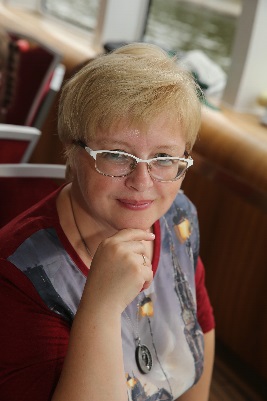 Лосева Ольга Владиславовна д.э.н., доцент, профессор Департамента корпоративных финансов и корпоративного управления Факультета экономики и бизнесаКонтакты:(968)924-94-08OVLoseva@fa.ruРЕКЛАМНО-ТЕХНИЧЕСКОЕ ОПИСАНИЕНаучным заделом для создания РИД послужили законченных исследования автора, проведенных в рамках двух госзаданий Финансового университета на 2018 и 2020 гг.Методические рекомендации по оценке стоимости НМА и объектов интеллектуальной собственности (РИД) готовы к использованию. Целями стоимостной оценки нематериальных активов, объектов интеллектуальной собственности является коммерциализация прав на результаты интеллектуальной деятельности (далее – РИД). При этом речь может идти о РИД, созданных в ходе выполнения НИР в текущем периоде, о РИД, числящихся на балансе организации по итогам выполненных НИР, или о неиспользуемых РИД, выявленных в ходе инвентаризации и имеющих нереализованный коммерческий потенциал.Методические рекомендации по оценке стоимости нематериальных активов (НМА) и объектов интеллектуальной собственности, в том числе РИД, компаний включают в себя:1) общие положения;2) методические рекомендации по оценке стоимости НМА в составе имущественного комплекса компании;3) методические рекомендации по оценке прав на объекты интеллектуальной собственности (РИД) в качестве самостоятельных активов компании;4) методические рекомендации по оценке гудвилла компании. В методических рекомендация представлены примеры расчета стоимости ОИС (РИД) различными методами.Отличительной особенностью методических рекомендаций является вариативность используемых методов в зависимости от целей оценки.Экономические преимущества использования указанных методических рекомендаций заключаются в экономии затрат на проведение оценки стоимости нематериальных активов и в обосновании первоначальной цены контракта в сделках по коммерциализации РИД.Разработанные методические рекомендации могут применяться в деятельности компаний для целей коммерциализации результатов своих научных исследований и разработок и определения первоначальной цены договора (сделки) купли-продажи прав на РИД. Также рекомендации будут полезны компаниям для расчета стоимости своего гудвилла, что позволит принимать обоснованные управленческие решения по максимизации стоимости компании. 